РАСПОРЯЖЕНИЕ № 104«27» июля 2017 года                                                                   гп. Виллози	                      				 «О мероприятиях в связи с внесением записи о государственной регистрацииизменений, вносимых в учредительныедокументы Местной администрации Виллозского сельского поселения»          В связи с принятием Областного закона Ленинградской области от 29.12.2016 № 113-оз «Об административно-территориальных преобразованиях в Ломоносовском муниципальном районе Ленинградской области в связи с изменением категории населенного пункта Виллози», на основании Устава Виллозского городского поселения Ломоносовского муниципального района Ленинградской области, зарегистрированного Главным управлением Министерства юстиции Российской Федерации по Ленинградской области 10 мая 2017 года, № RU475113022017001, в соответствии с записью о государственной регистрации изменений, вносимых в учредительные документы юридического лица № 2174704234978 от 25.07.2017 года, РАСПОРЯЖАЮСЬ:Во всех документах указывать:- полное наименование органа местного самоуправления – администрация Виллозского городского поселения Ломоносовского района;- сокращенное наименование - администрация Виллозского городского поселения;- глава администрации Виллозского городского поселения Ломоносовского района либо глава администрации Виллозского городского поселения.      2. Внести соответствующие изменения в фирменные бланки, автоматизированные системы, угловые штампы, реквизиты.3.С момента вступления в силу указанного Распоряжения применять печать администрации Виллозского городского поселения Ломоносовского района. 4.Печать «Местная администрация муниципального образования Виллозское сельское поселение муниципального образования Ломоносовского муниципального района Ленинградской области» подлежит уничтожению и утилизации в соответствии с Актом комиссии для инвентаризации основных средств и материальных ценностей в Местной администрации МО Виллозское сельское поселение. 5.Уведомить сотрудников Местной администрации Виллозского сельского поселения и заинтересованных лиц о произошедших изменениях.6. Настоящее Распоряжение вступает в силу с момента принятия. 7. Контроль за исполнением настоящего Распоряжения оставляю за собой.Глава администрации Виллозского            городского поселения                                                     В. В. Козырев 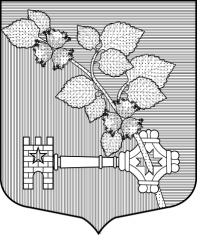 АДМИНИСТРАЦИЯВИЛЛОЗСКОГО ГОРОДСКОГО ПОСЕЛЕНИЯ ЛОМОНОСОВСКОГО РАЙОНА 